Priorities for the WeekWeekly Calendar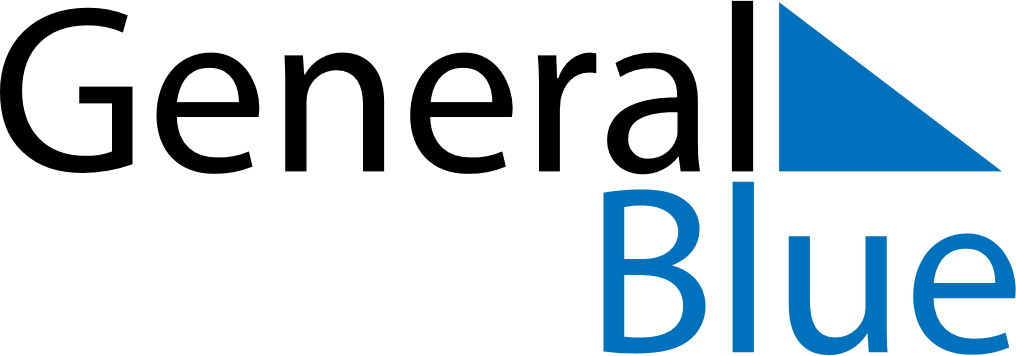 November 1, 2021 - November 7, 2021Weekly CalendarNovember 1, 2021 - November 7, 2021Weekly CalendarNovember 1, 2021 - November 7, 2021Weekly CalendarNovember 1, 2021 - November 7, 2021Weekly CalendarNovember 1, 2021 - November 7, 2021Weekly CalendarNovember 1, 2021 - November 7, 2021Weekly CalendarNovember 1, 2021 - November 7, 2021Weekly CalendarNovember 1, 2021 - November 7, 2021MONNov 01TUENov 02WEDNov 03THUNov 04FRINov 05SATNov 06SUNNov 076 AM7 AM8 AM9 AM10 AM11 AM12 PM1 PM2 PM3 PM4 PM5 PM6 PM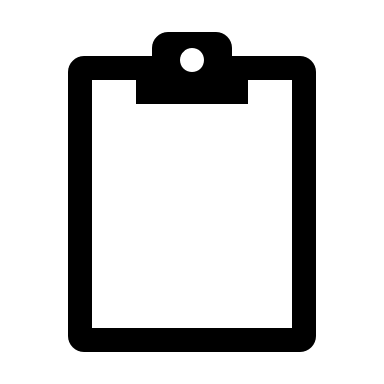 